Appendix 1RENCANA PELAKSANAAN PEMBELAJARAN (RPP) IN CYCLE 1Menunjukkan kesungguhan belajar bahasa inggris terkait teks deskriptif sederhana tentang orang, benda, dan bangunan bersejarahSetelah diberikan penjelasan, siswa mampu mengidentifikasikan fungsi sosial, struktur teks, dan unsur kebahasaan pada teks deskriptif tentang orang, benda, dan bangunan bersejarah.Setelah diberikan penjelasan, siswa mampu menganalisis fungsi teks deskripsi, struktur teks, dan unsur kebahasaan secara tepat dan sistematis.Setelah diberikan penjelasan, siswa mampu mendeskripsikan objek dengan detail sesuai dengan struktur teks dan unsur kebahasaan secara tepat dan sistematis.Setelah diberikan penjelasan, siswa mampu menyusun teks deskriptif secara lisan dan tulisan tentang orang, benda, dan bangunan bersejarah.g.    Kompetensi Dasar dan Indikator Pencapaian KompetensiMenjelaskan fungsi sosial, struktur teks, dan unsur kebahasaan beberapa teks khusus dalam bentuk teks deskriptifMenganalisis fungsi sosial, struktur teks, dan unsur kebahasaan beberapa teks khusus dalam bentuk teks deskriptif.Menangkap makna dalam teks deskriptif secara lisan dan tulisan tentang orang, benda, dan bangunan bersejarah, seperti merespon makna dalam kalimat teks deskripsi.Menyusun teks dekripsi secara lisan dan tulisan sesuai dengan struktur teks, dan unsur kebahasaan.h.   Materi PembelajaranTeks deskriptif sederhana secara lisan dan tulisanDescriptive text is type of text to describe the object like people, thing, and place.Fungsi sosialMembanggakan, mengenalkan, mengidentifikasi, memuji, mengkritik, mempromosikan, dsb.Struktur teksIdentification Description Unsur kebahasaanKata benda yang terkait dengan orang, tempat wisata, dan bangunan bersejarah terkenal.Kata sifat seperti : cantik, indah, gelap, tinggi dsbEjaan dan tulisan tangan yang jelas dan rapiUcapan, tekanan kata, intonasi ketika mempresentasikan secara lisan.i.    Metode Pembelajaran      Metode pembelajaran yang digunakan adalah diskusij. Media, Alat dan Sumber Pembelajaran 1. Media	: Gambar	2. Alat		: Papan tulis3. Sumber	: Buku bahasa inggris dan kamusl.      Langkah-Langkah PembelajaranPenilaian Jenis/teknik penilaianAspek spiritual : Siswa mengisi my learning journalAspek sikap : Melalui  rubric pengamatan sikap selama pembelajaran.Aspek pengetahuan : Tes tertulis Keterampilan : Keterampilan pengembangan draf, project dan tanya jawabBentuk instrumen : Terlampir     LEMBAR PENGAMATAN SIKAPMata pelajaran		:Kelas/semester	:Tahun ajaran		:Waktu pengamatan	:			Ket : 			4 = Sangat baik			3 = Baik			2 = Cukup			1 = KurangLEMBAR PENILAIAN HASIL			Ket :				Rentang Angka			Sangat Baik = (A) 		86 - 100    			Baik    = (B)			71 - 85			Cukup    =(C)			56 - 70			Kurang      = (D)		55Appendix 2RENCANA PELAKSANAAN PEMBELAJARAN (RPP) IN CYCLE IIMenunjukkan kesungguhan belajar bahasa inggris terkait teks deskriptif sederhana tentang orang, benda, dan bangunan bersejarahSetelah diberikan penjelasan, siswa mampu mengidentifikasikan fungsi sosial, struktur teks, dan unsur kebahasaan pada teks deskriptif tentang orang, benda, dan bangunan bersejarah.Setelah diberikan penjelasan, siswa mampu menganalisis fungsi teks deskripsi, struktur teks, dan unsur kebahasaan secara tepat dan sistematis.Setelah diberikan penjelasan, siswa mampu mendeskripsikan objek dengan detail sesuai dengan struktur teks dan unsur kebahasaan secara tepat dan sistematis.Setelah diberikan penjelasan, siswa mampu menyusun teks deskriptif secara lisan dan tulisan tentang orang, benda, dan bangunan bersejarah.g.    Kompetensi Dasar dan Indikator Pencapaian KompetensiMenjelaskan fungsi sosial, struktur teks, dan unsur kebahasaan beberapa teks khusus dalam bentuk teks deskriptifMenganalisis fungsi sosial, struktur teks, dan unsur kebahasaan beberapa teks khusus dalam bentuk teks deskriptif.Menangkap makna dalam teks deskriptif secara lisan dan tulisan tentang orang, benda, dan bangunan bersejarah, seperti merespon makna dalam kalimat teks deskripsi.Menyusun teks dekripsi secara lisan dan tulisan sesuai dengan struktur teks, dan unsur kebahasaan.h.   Materi PembelajaranTeks deskriptif sederhana secara lisan dan tulisanDescriptive text is type of text to describe the object like people, thing, and place.Fungsi sosialMembanggakan, mengenalkan, mengidentifikasi, memuji, mengkritik, mempromosikan, dsb.Struktur teksIdentification Description Unsur kebahasaanKata benda yang terkait dengan orang, tempat wisata, dan bangunan bersejarah terkenal.Kata sifat seperti : cantik, indah, gelap, tinggi dsbEjaan dan tulisan tangan yang jelas dan rapiUcapan, tekanan kata, intonasi ketika mempresentasikan secara lisan.i.    Metode Pembelajaran      Metode pembelajaran yang digunakan adalah diskusij. Media, Alat dan Sumber Pembelajaran 1. Media	: Gambar	2. Alat		: Papan tulis3. Sumber	: Buku bahasa inggris dan kamusl.      Langkah-Langkah PembelajaranPenilaian Jenis/teknik penilaianAspek spiritual : Siswa mengisi my learning journalAspek sikap : Melalui  rubric pengamatan sikap selama pembelajaran.Aspek pengetahuan : Tes tertulis Keterampilan : Keterampilan pengembangan draf, project dan tanya jawabBentuk instrumen : Terlampir     LEMBAR PENGAMATAN SIKAPMata pelajaran		:Kelas/semester	:Tahun ajaran		:Waktu pengamatan	:			Ket : 			4 = Sangat baik			3 = Baik			2 = Cukup			1 = KurangLEMBAR PENILAIAN HASIL			Ket :				Rentang Angka			Sangat Baik = (A) 		86 - 100    			Baik    = (B)			71 - 85			Cukup    =(C)			56 - 70			Kurang      = (D)		55Appendix 3				OBSERVATION SHEETData :Time : Put a checklist in coloum 1,2,3 and 4 based on your observation.1 = poor	2 = fair 	3 = good 	 4 = very goodAppendix 4			 STUDENTS’ WORKSHEET IN PRE-TEST								Name : 							Class  :Make a descriptive text in 2 paragraphs in each paragraph of at least 5 sentences from the one of following themes below :Judika Tajmahal Orange Tree………………………………………………………………………………………………………………………………………………………………………………………………………………………………………………………………………………………………………………………………………………………………………………………………………………………………………………………………………………………………………………………………………………………………………………………………………………………………………………………………………………………………………………………………………………………………………………………………………………………………………………………………………………………………………………………………………………………………………………………………………………………………………………………………………………………………………………………………………………………………………………………………………………………………………………………………………………………………Appendix 5 			STUDENTS’ WORKSHEET IN POST-TEST							Name :							Class : Make a descriptive text in 2 paragraphs in each paragraph of at least 5 sentences from the one of following picture below :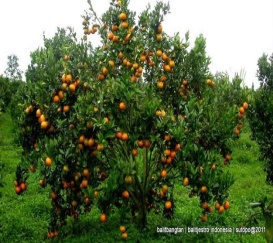 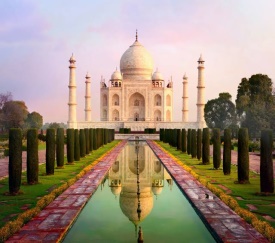 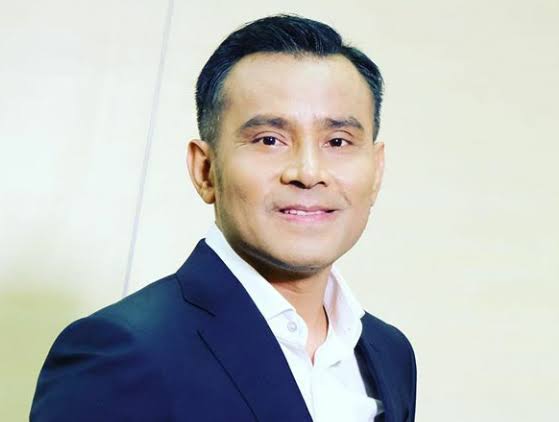 …………………………………………………………………………………………………………………………………………………………………………………………………………………………………………………………………………………………………………………………………………………………………………………………………………………………………………………………………………………………………………………………………………………………………………………………………………………………………………………………………………………………………………………………………………………………………………………………………………………………………………………………………………………………………………………………………………………………………………………………………………………………Appendix 6		The Result of Students’ Worksheet in Pre-Test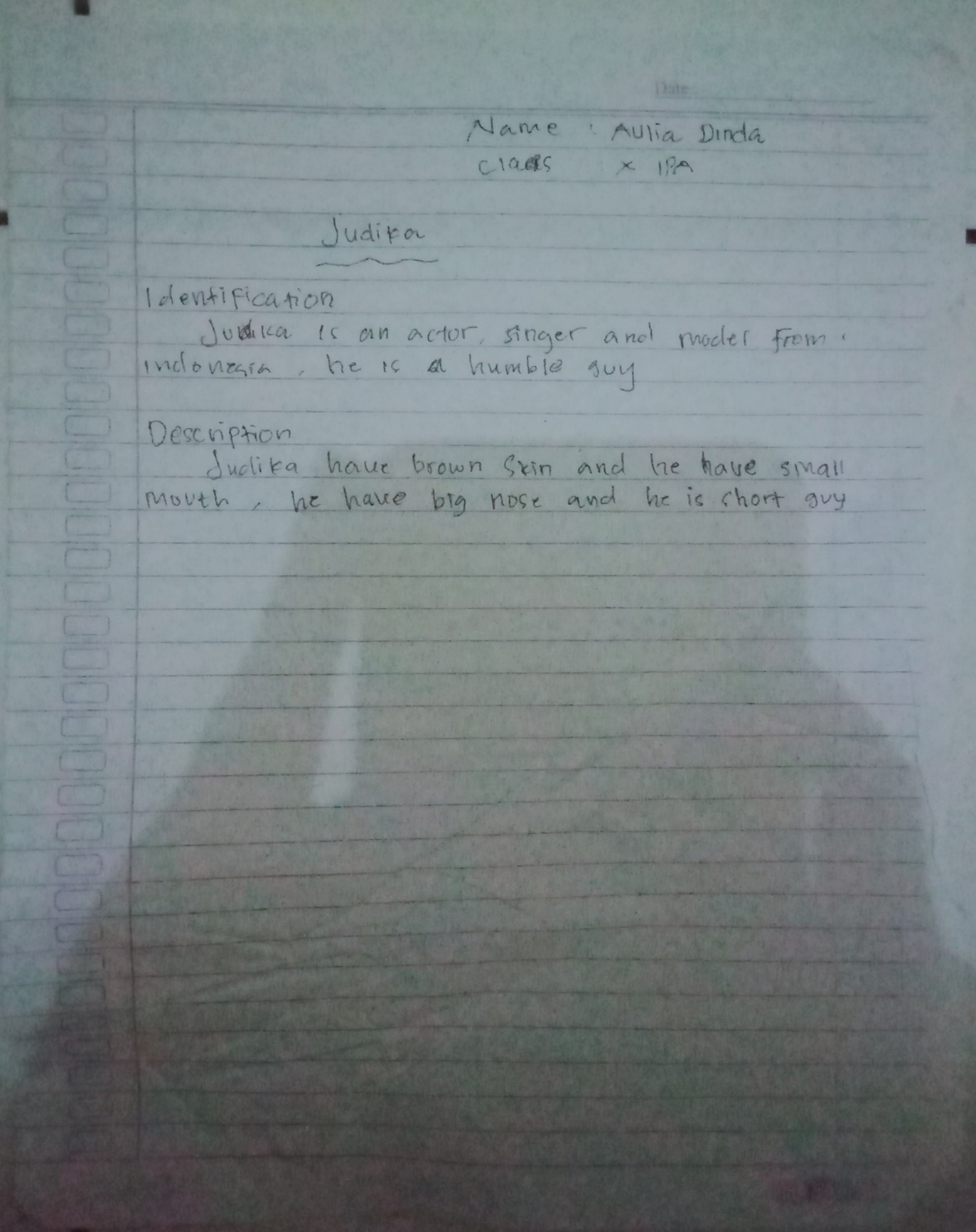 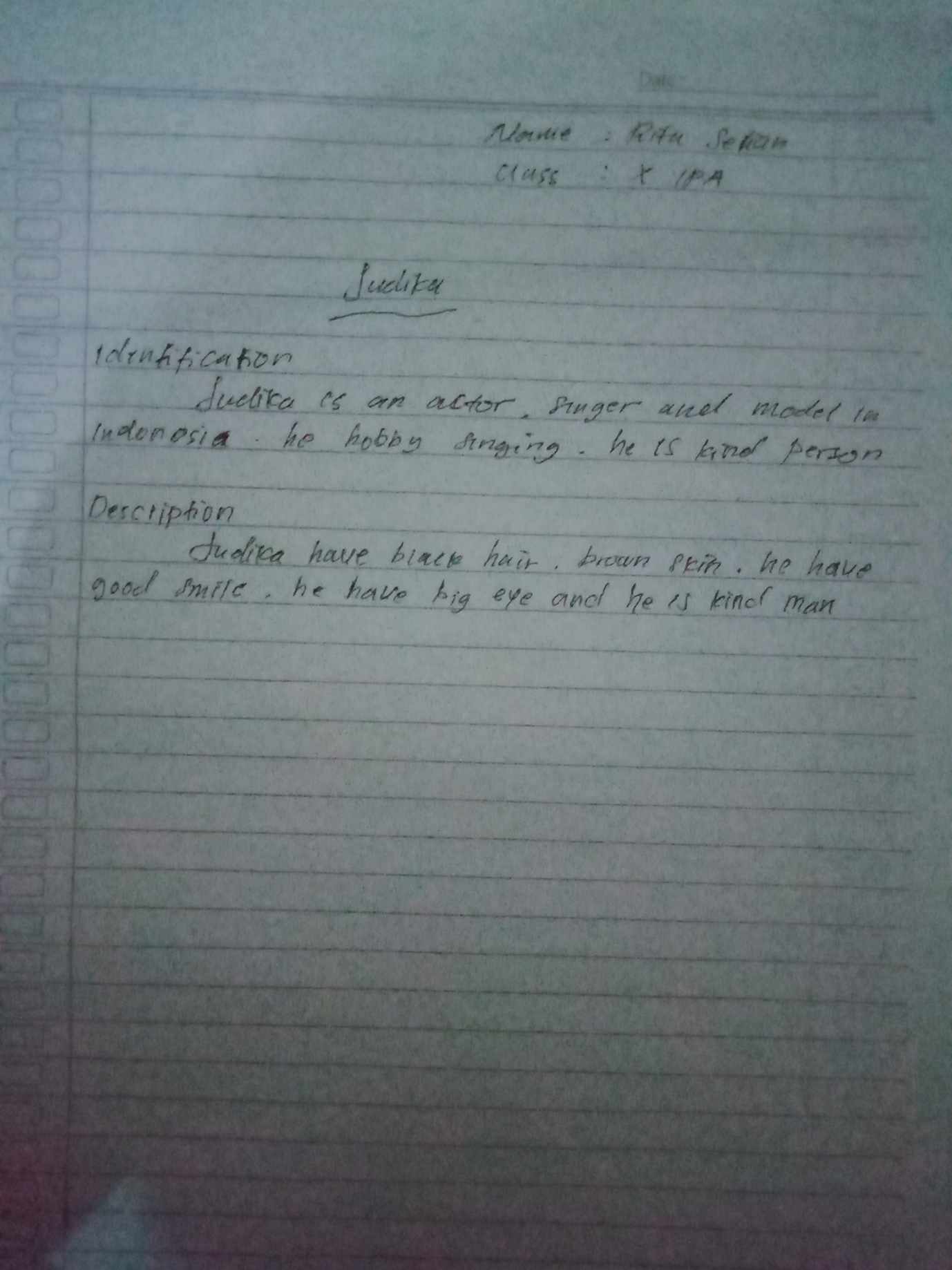 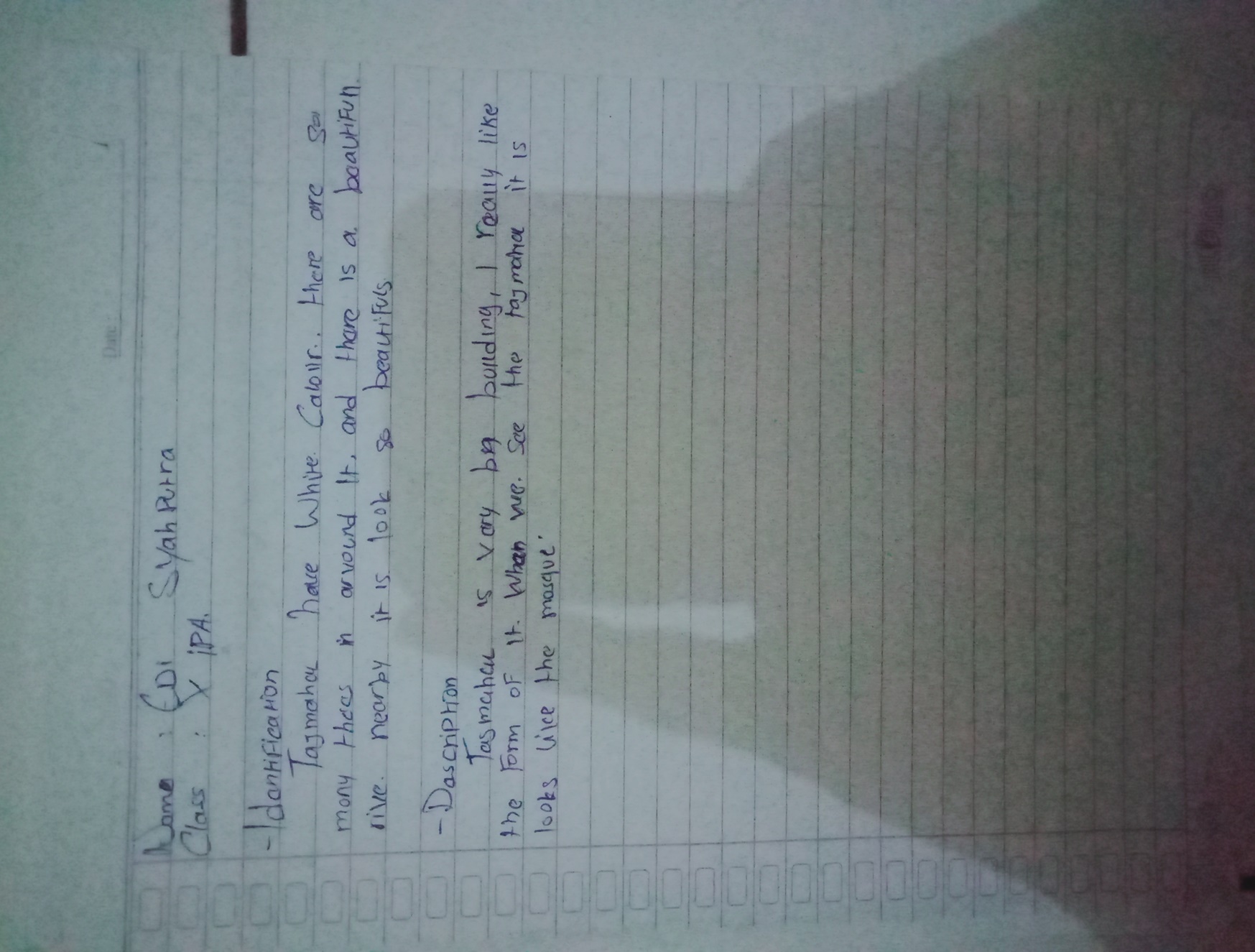 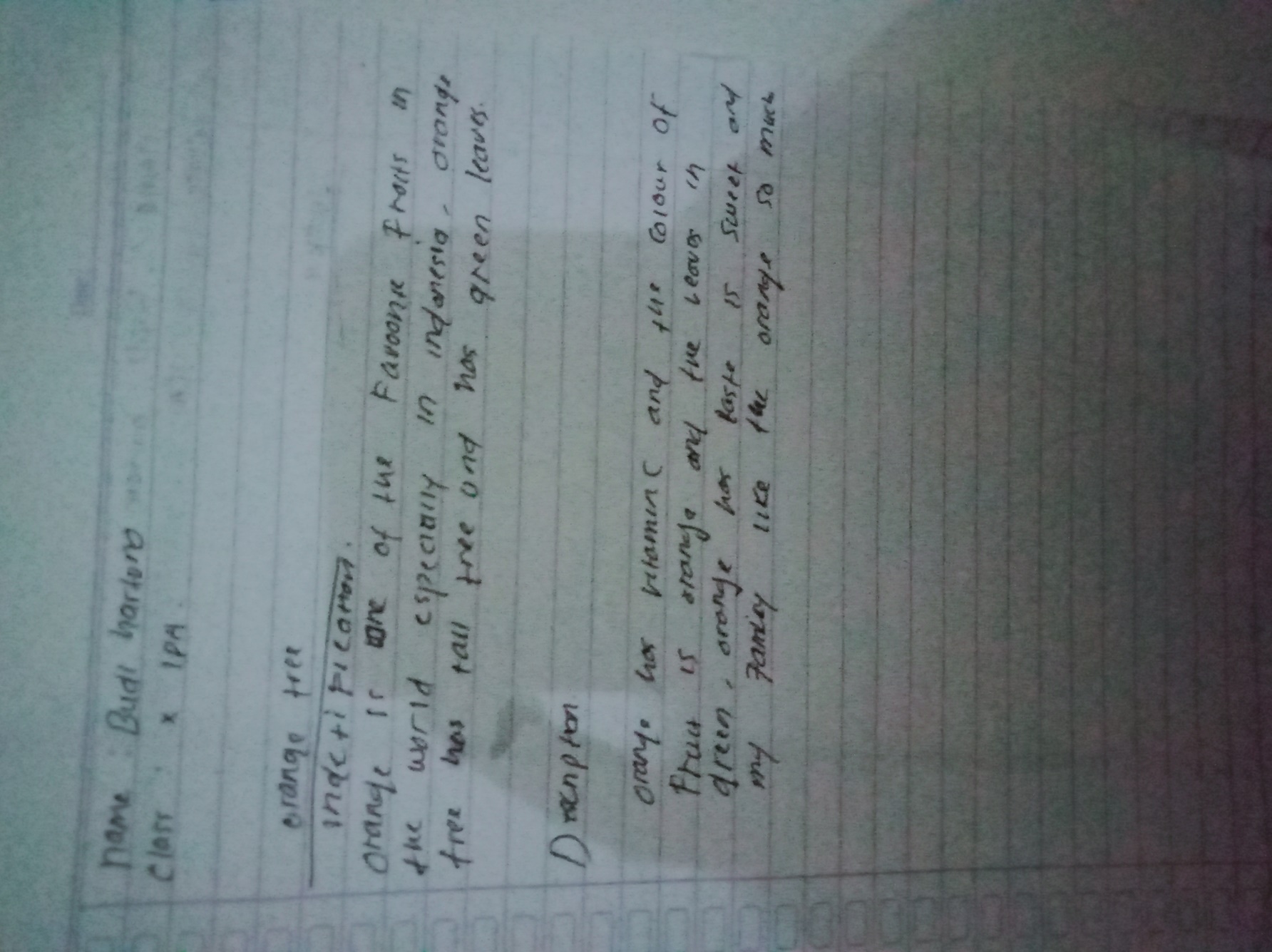 Appendix 7			The Result of Students’ Worksheet in Post-Test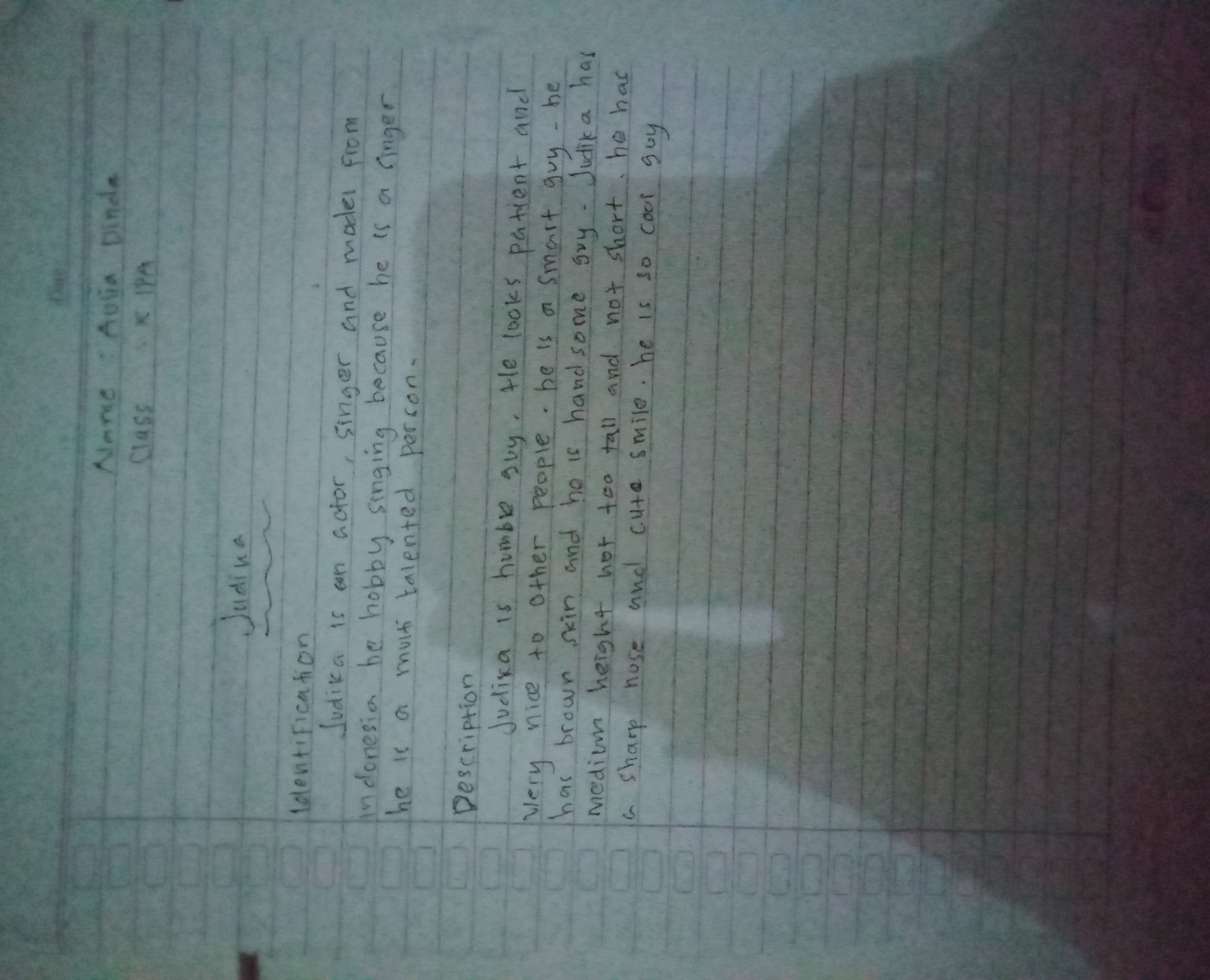 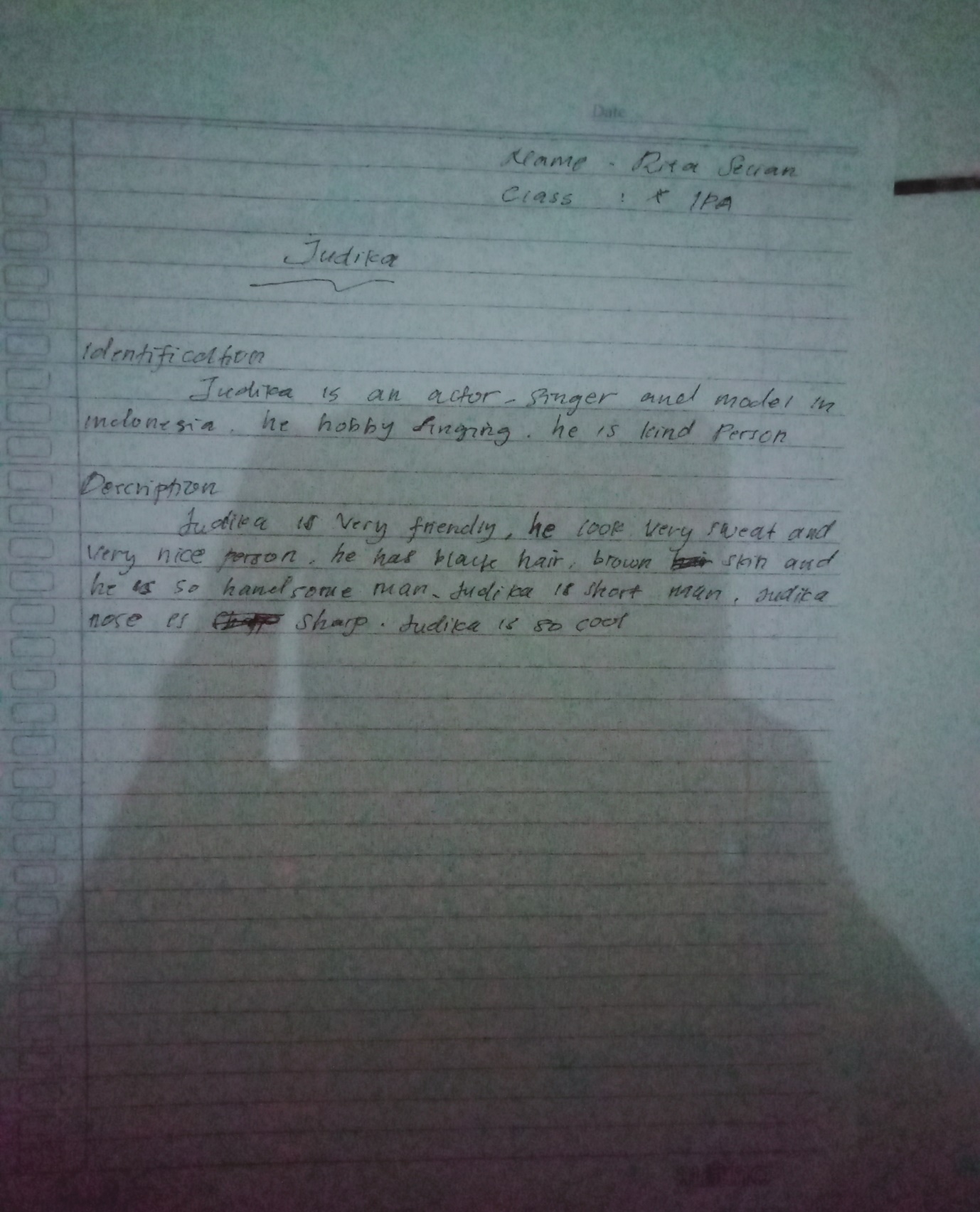 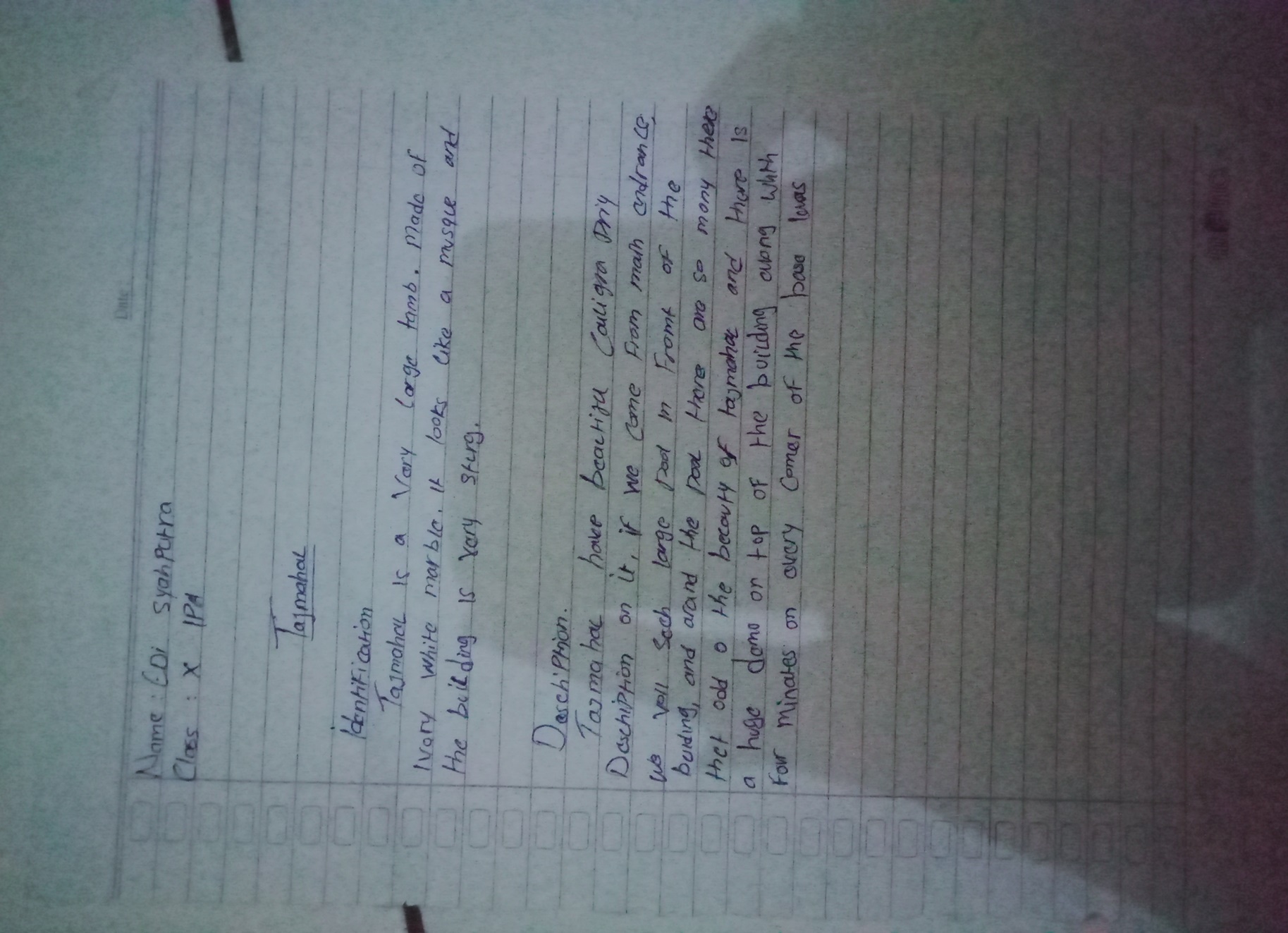 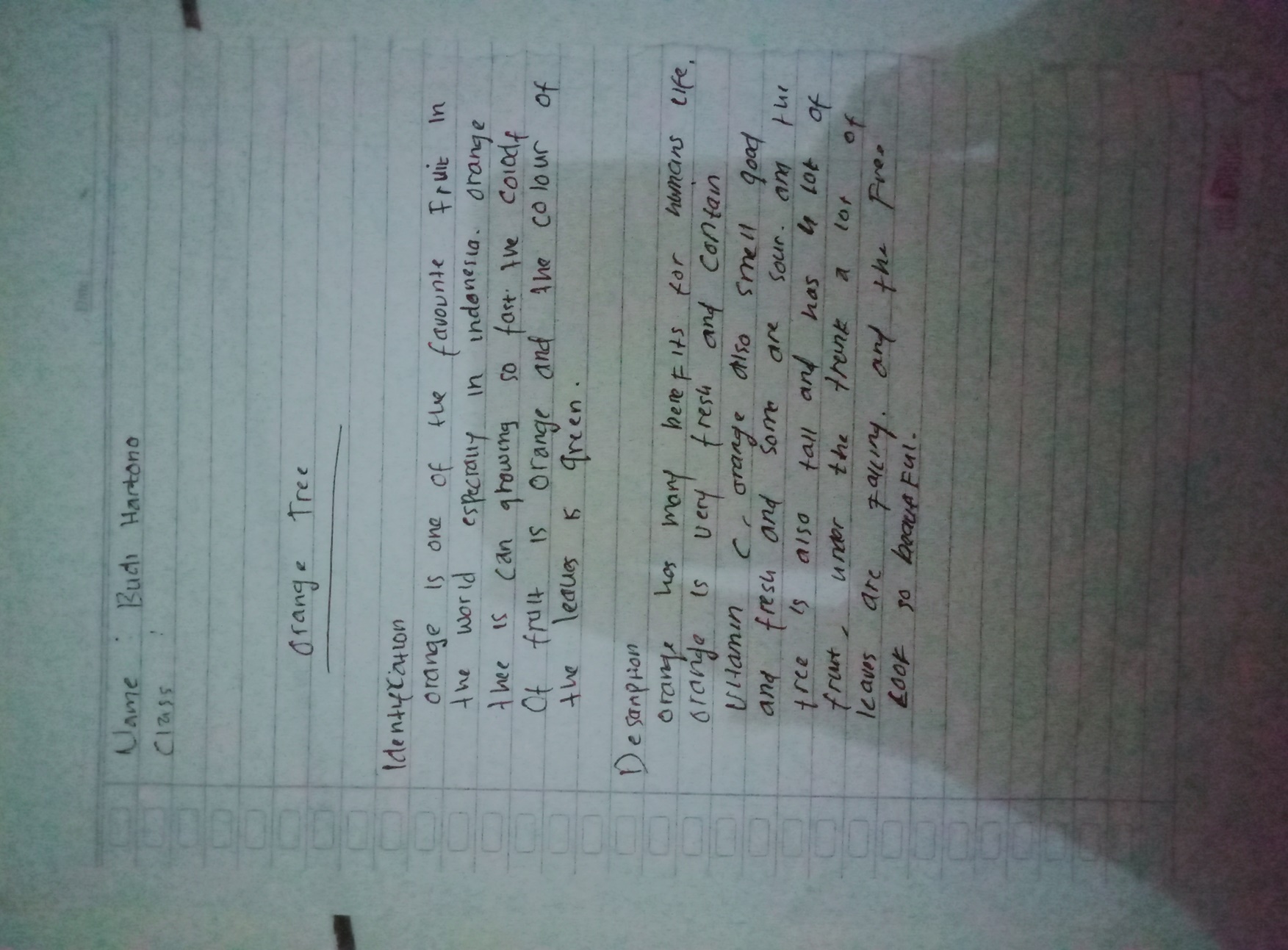 Appendix 8				DOCUMENTATION 		Pre-Test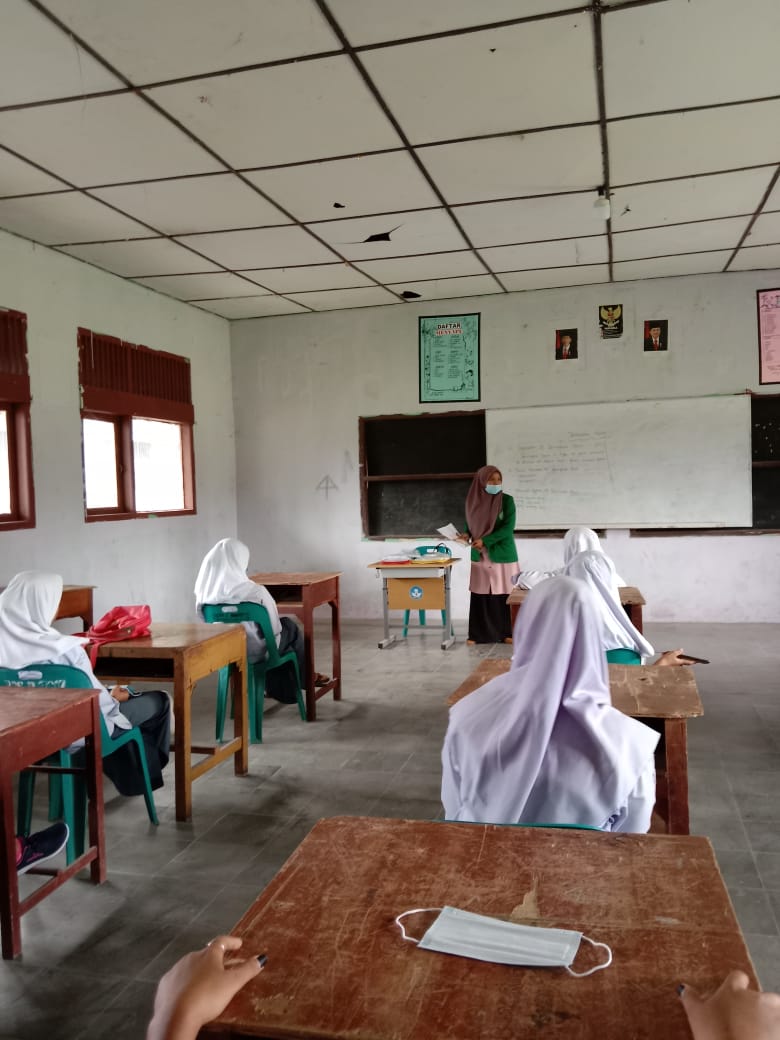 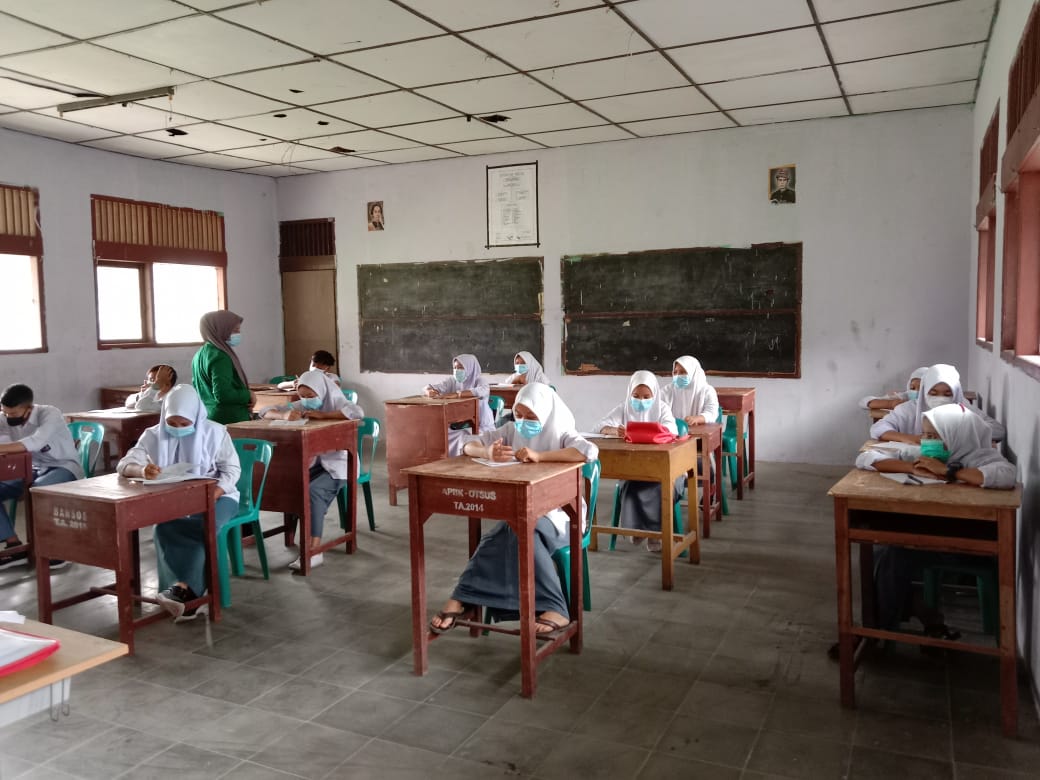 Post-Test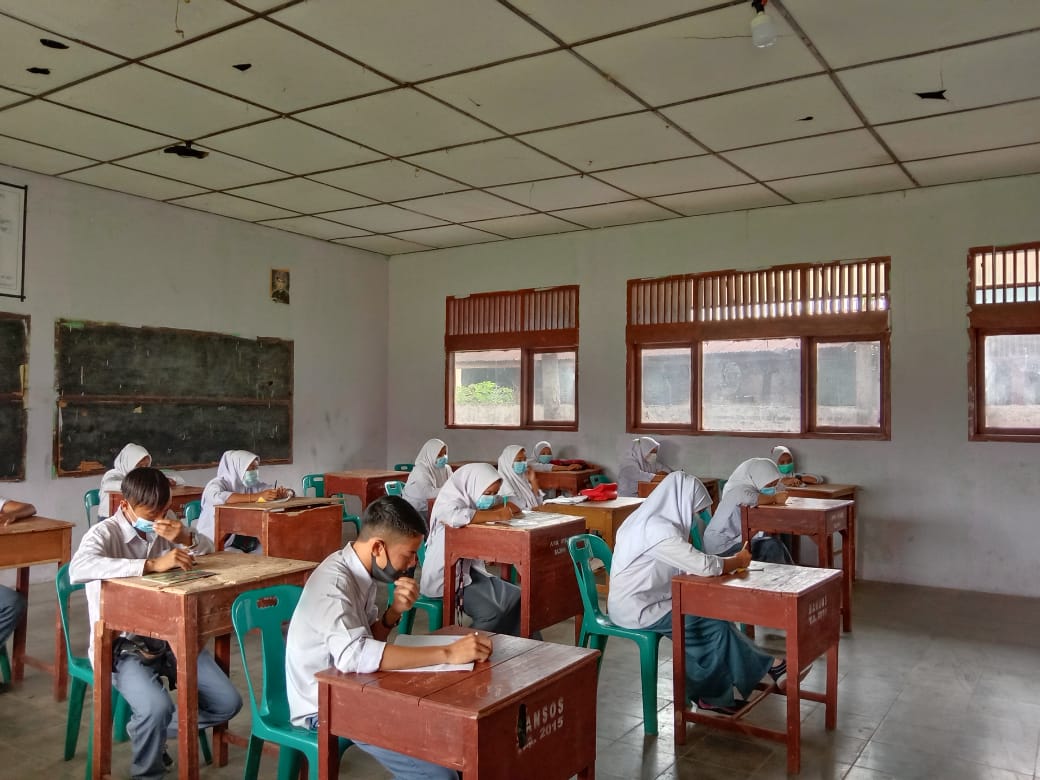 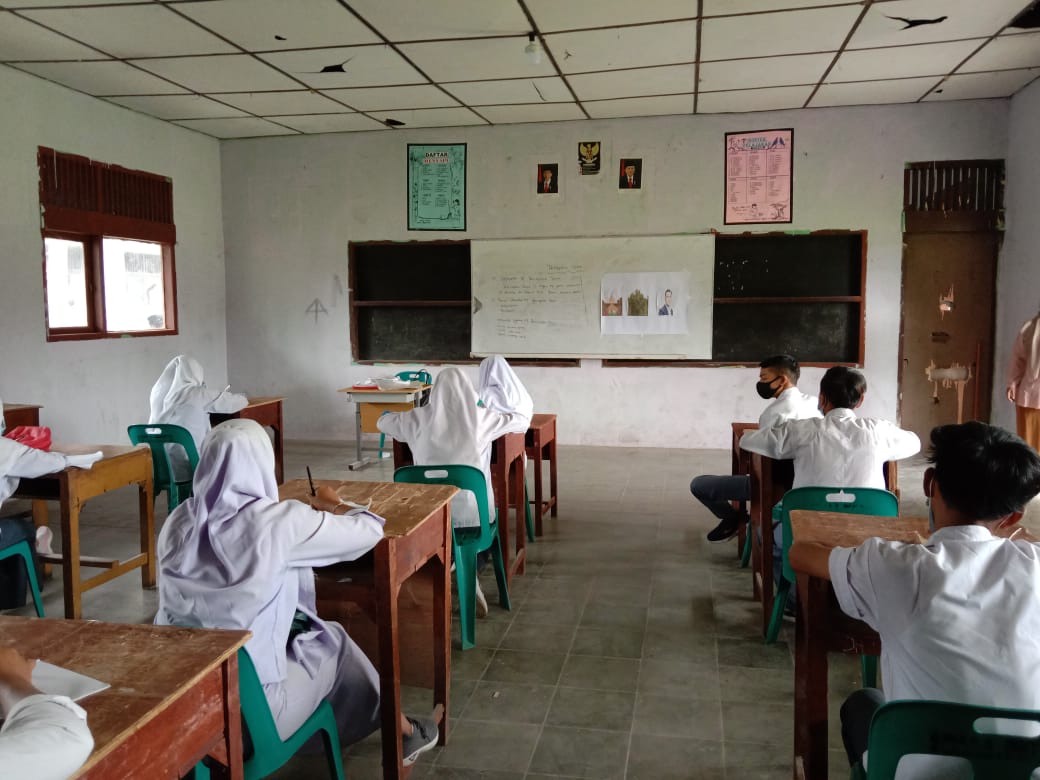 a.Identitas Sekolah:SMA N 1 Lawe Alasb.Identitas Mata Pelajaran:Bahasa Inggrisc.Kelas/Semester:X / 2d.Materi Pokok:Teks Deskripsie.Alokasi Waktu:2 x 45 Menitf.Tujuan Pembelajaran            PROSEDUR                 INSTRUKSI/CATATAN   WAKTUAB.Kegiatan pembuka (Opening)Guru menyapa  kelas lalu menanyakan kelas lalu menyapa apa yang mereka lakukan selama liburan apakah mereka menikmati liburan nyaLalu guru menjelaskan tujuan pembelajaran dan apa yang akan siswa lakukan untuk mencapai tujuan Tersebut.Kegiatan Inti (Main Activity)Guru memulai pelajaran dengan meminta siswa mencatat bagian-bagian penting dalam teks deskriptif, lalu menjelaskan materi yang di berikan kepada siswa. Setelah menjelaskan  tentang teks deskripsi guru dapat menunjukan contoh yang terkait dengan materi pembelajaran.Setelah mendengarkan penjelasan  mengenai ketentuan-ketentuan dalam menulis teks deskripsi, siswa di minta mengerjakan tes yang terkait dengan materi pembelajarn.Kegiatan Penutup (Closing)Guru mengulas kembali apa yang sudah di kerjakan selama awal pembelajaran hingga akhir pembelajaran . Pertemuan pertama guru dapat menggunakan 5 menit pertama di kelas untuk bertanya kepada siswa bagaimana  keadaan mereka , apa yang mereka lakukan selama liburan, atau pertanyaan serupa lainnya. Halo semua? Selamat pagi? Bagaimana kabar mu ? dan pertanyaan lainnya..Guru memberikan waktu untuk siswa untuk merespon dan mendengarkan dengan penuh perhatian lalu mempersilahkan siwa bertanya tentang apa yang mereka tidak paham dari pelajaran.Lalu meminta siswa menjelaskan sedikit tentang teks deskripsi secara singkat sesuai dengan apa yang mereka ingat.5 Menit 10 Menit25 Menit5 MenitNoNama siswaSemangatSemangatSemangatSemangatSantunSantunSantunSantunPeduliPeduliPeduliPeduli1234123412341.Aulia Dinda 3442.Budi Hartono344No Nama Siswa/i             Huruf        Rentang Angka1.Aulia Dinda            Baik  (B)               902.Budi Hartono            Baik  (B)               903.Edi Syahputra            Baik  (B)               904.Farizi            Baik  (B)               90     Kutacane, 31 May 2021  The ResearcherMunawaraha.Identitas Sekolah:SMA N 1 Lawe Alasb.Identitas Mata Pelajaran:Bahasa Inggrisc.Kelas/Semester:X / 2d.Materi Pokok:Teks Deskripsie.Alokasi Waktu:2 x 45 Menitf.Tujuan Pembelajaran            PROSEDUR                 INSTRUKSI/CATATAN   WAKTUAB.Kegiatan pembuka (Opening)Guru menyapa  kelas lalu menanyakan kelas lalu menyapa apa yang mereka lakukan selama liburan apakah mereka menikmati liburan nyaLalu guru menjelaskan tujuan pembelajaran dan apa yang akan siswa lakukan untuk mencapai tujuan Tersebut.Kegiatan Inti (Main Activity)Guru memulai pelajaran dengan meminta siswa mencatat bagian-bagian penting dalam teks deskriptif, lalu menjelaskan materi yang di berikan kepada siswa. Setelah menjelaskan  tentang teks deskripsi guru dapat menunjukan contoh yang terkait dengan materi pembelajaran.Setelah mendengarkan penjelasan  mengenai ketentuan-ketentuan dalam menulis teks deskripsi, siswa di minta mengerjakan tes yang terkait dengan materi pembelajarn.Kegiatan Penutup (Closing)Guru mengulas kembali apa yang sudah di kerjakan selama awal pembelajaran hingga akhir pembelajaran . Pertemuan pertama guru dapat menggunakan 5 menit pertama di kelas untuk bertanya kepada siswa bagaimana  keadaan mereka , apa yang mereka lakukan selama liburan, atau pertanyaan serupa lainnya. Halo semua? Selamat pagi? Bagaimana kabar mu ? dan pertanyaan lainnya..Guru memberikan waktu untuk siswa untuk merespon dan mendengarkan dengan penuh perhatian lalu mempersilahkan siwa bertanya tentang apa yang mereka tidak paham dari pelajaran.Lalu meminta siswa menjelaskan sedikit tentang teks deskripsi secara singkat sesuai dengan apa yang mereka ingat.5 Menit 10 Menit25 Menit5 MenitNoNama siswaSemangatSemangatSemangatSemangatSantunSantunSantunSantunPeduliPeduliPeduliPeduli1234123412341.Aulia Dinda 3442.Budi Hartono344No Nama Siswa/i             Huruf        Rentang Angka1.Aulia Dinda            Baik  (B)               902.Budi Hartono            Baik  (B)               903.Edi Syahputra            Baik  (B)               904.Farizi            Baik  (B)               90     Kutacane, 31 May 2021  The ResearcherMunawarahFocusTopic1234The researcherThe researcher attracts srudents’ attentionThe researcher explains teaching objectiveThe researcher prepares teaching material systematicallyThe researcher explains the lesson clearly.The researcher gives all the students chance to ask about the material.The researcher responds the students’ question The researcher gives feedback to the students.The researcher manage the time effectively and efficiently.The studentsThe students pay attention to the researchers’ explanation.The students ask questions to the researcher if there is something unclear.The students answer question that are given by the researcherThe students give good responds to the topicThe students discuss about their writing activelyThe students feel interested in teaching learning process.  Context The classroom is saving from crowdedThe classroom is comfortable (clean, calm)The classroom has teaching using picture.